MIDDLE SCHOOL DAILY     ANNOUNCEMENT BOARD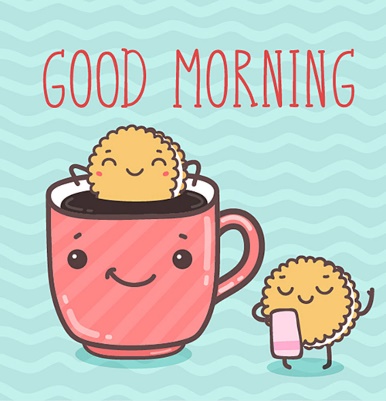 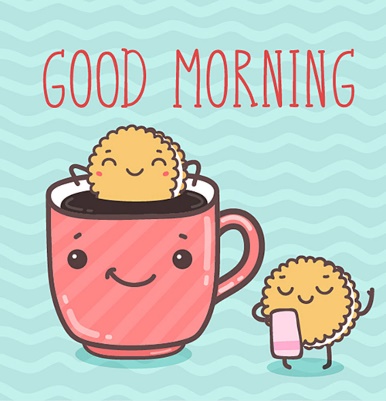  Thursday September 23, 2021Good morning Ida Middle School!  … **Students, there are still LOTS of lockers open with backpacks and binders sticking out of them throughout the day.  Please, make sure that you hang your backpack on the very back hook of your locker and that your binders and books are stored in a way in which your lockers will close properly!**Tomorrow will be “Support your Favorite Sport Shirt”, lets show our IDA P.R.I.D.E.  Your 1st hour teachers will take a count for your points.  **We kicked off our Fall Fundraiser yesterday.  You should have received your sales packet yesterday. Just a reminder that you have until next Wednesday, September 29th to register on the website and submit your 12 emails for the Coops.  The sale will run through Wednesday, October 6th!SPORTS NEWS:MS VOLLEYBALL**7th grade ladies won all 3 sets against Onsted. 25-14, 25-17, and 25-15.  **Our 8th grade gals won all 3 sets last night.First game won 25-14Second game won 25-6Third game won 25-11Coach Lauren said the girls had so many set/ups throughout all 3 games and so many kills! It was a great game all together.MS Football:	The 7th grade team won 14-0. Asher Simmons scored 2 touchdowns, one which was a punt return for a touchdown. The offensive line played very well. The entire defense also played great and Brayden Bennet made a pretty important tackle towards the end of the game.	The 8th grade team also won with a score of 22-14. Dylan Jarrett, Gavin Albring, Jacob Towne, Trent Pfeifer, and Camden Riggs all scored points for us. The offensive line played great. The defense played well and Nick Burger had an interception.**GREAT JOB, EVERYONE!  STUDENT COUNCIL NEWS:  Any student in 6-8th grade interested in running for Student Council Representative, pick up a petition in the office. Please read the directions  carefully and return your properly completed petition to Mrs. Butz no later than tomorrow, September 24th by the end of the day.**Remember, it’s a GREAT day to be a BLUESTREAK!  ***At this time, please stand to recite the Pledge of Allegiance.